Supplementary Material:Supplementary table 1: Diet composition. Percentages of protein, fat and carbohydrates in each diet, and associated total amount of kilocalories per kilogram of body weight.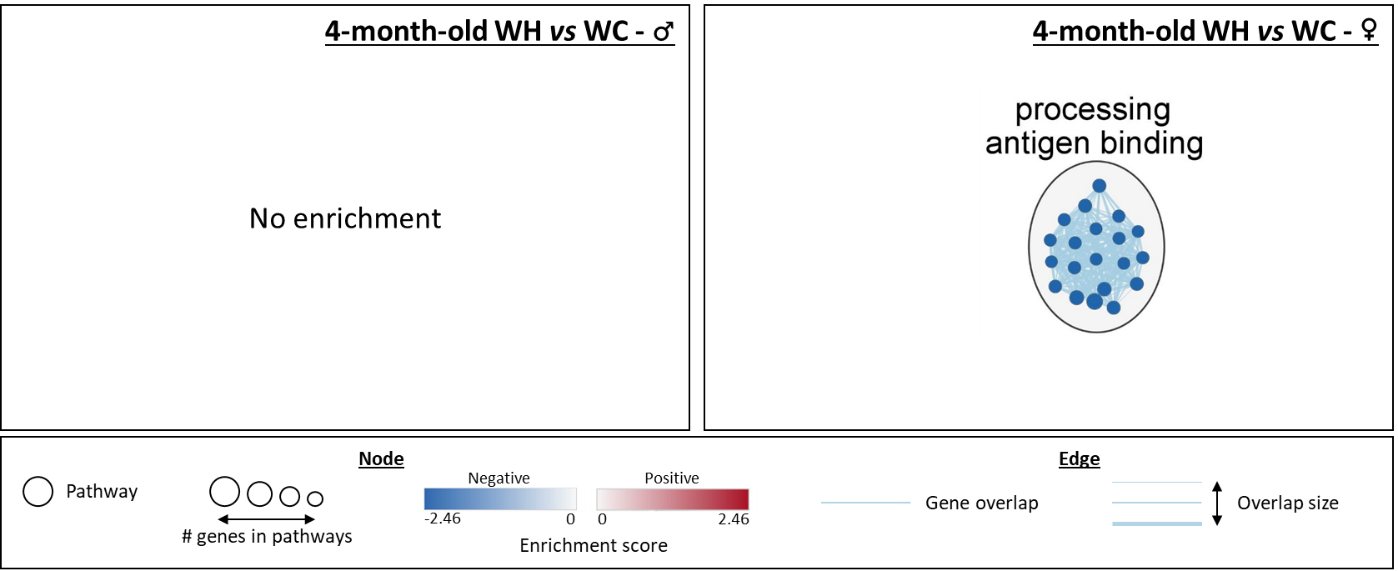 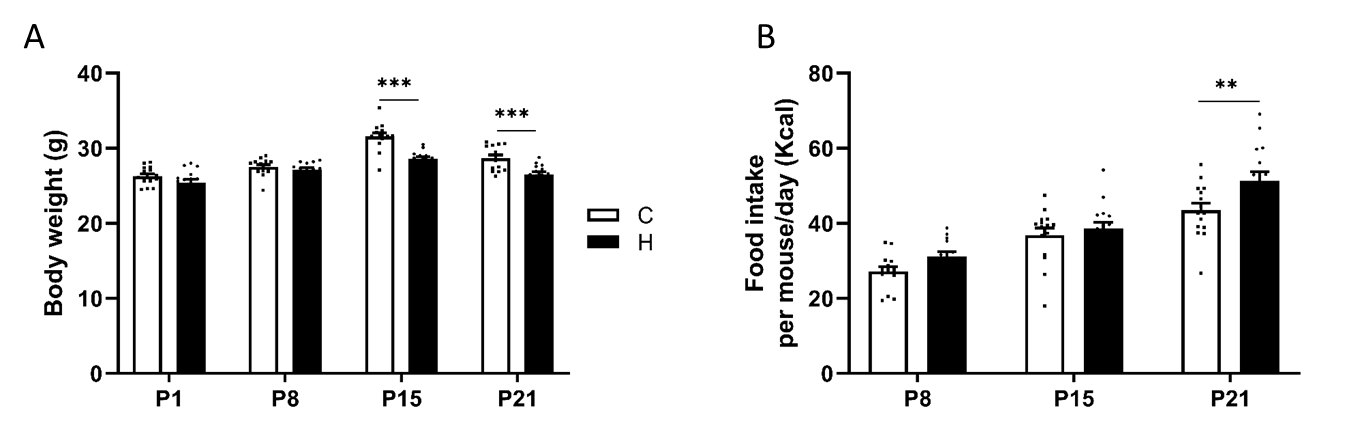 Supplementary data 2: Network analysis of gene set enrichment analysis (GSEA) results from the hippocampal transcriptome of 4-month-old male and female offspring. The network, built using Cytoscpape, shows gene ontology (GO) terms significantly enriched (false discovery rate < 0.25) in terms of cellular components, biological pathways and molecular functions in GSEA (males on the left and females on the right). Groups with fewer than 5 gene sets were deleted.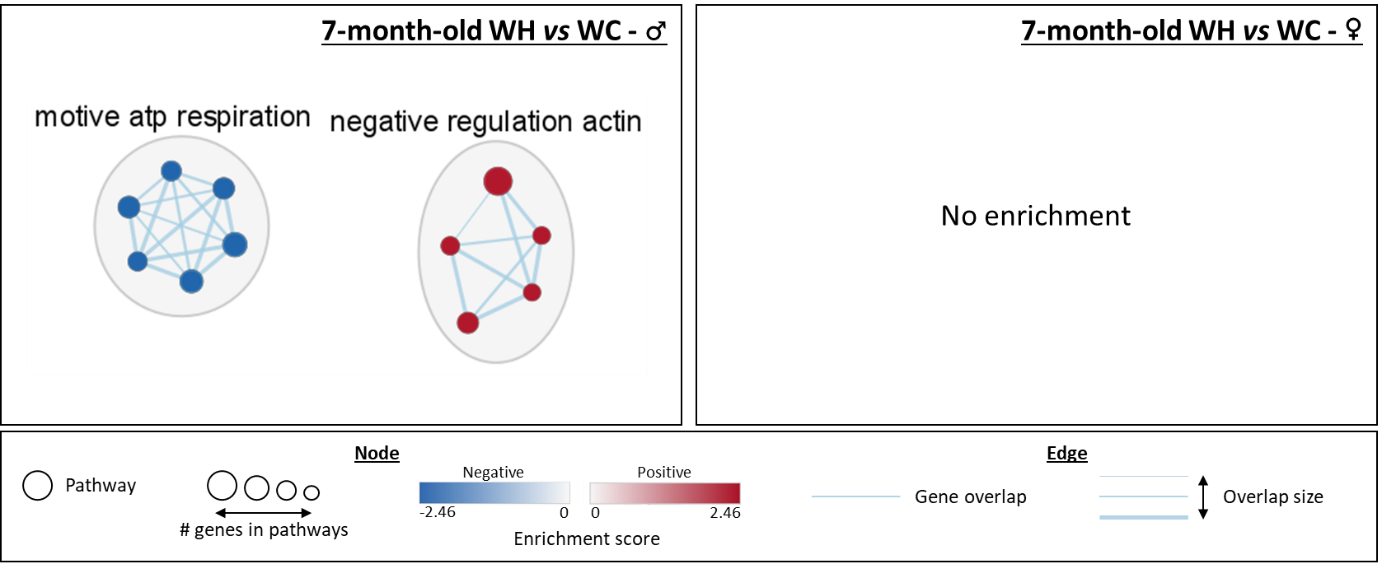 Supplementary data 3: Network analysis of gene set enrichment analysis (GSEA) results from the hippocampal proteomic of 7-month-old male and female offspring. The network, built using Cytoscpape, shows gene ontology (GO) terms significantly enriched (false discovery rate < 0.25) in terms of cellular components, biological pathways and molecular functions in GSEA (males on the left and females on the right). Groups with fewer than 5 gene sets were deleted.Control dietHigh-fat dietStandard dietPeriodP0 until P1P0 until P1P21 until sacrificeReferenceSAFE A03Research diets D12331SAFE A04% protein25.216.519.3% lipid13.558.08.4% carbohydrates61.325.572.4Kcal/Kg33955558.53339